Your Map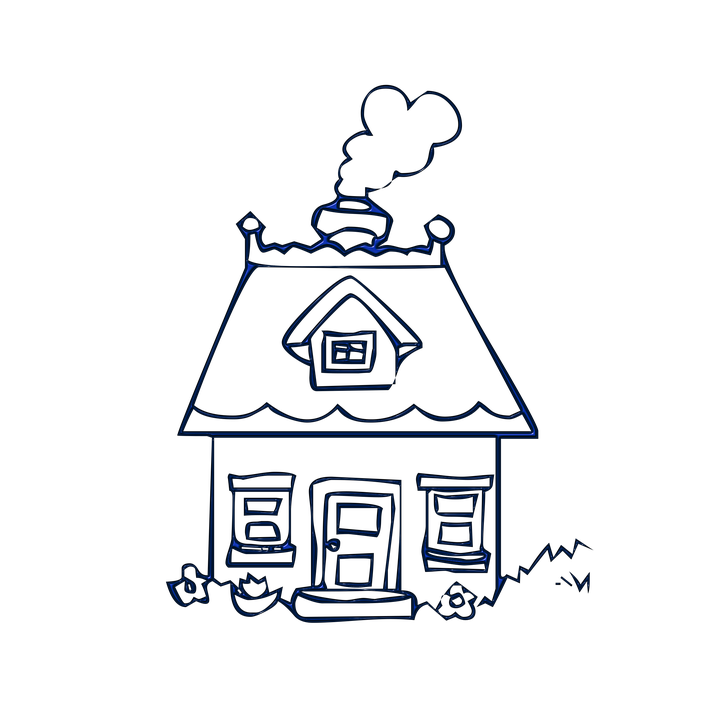 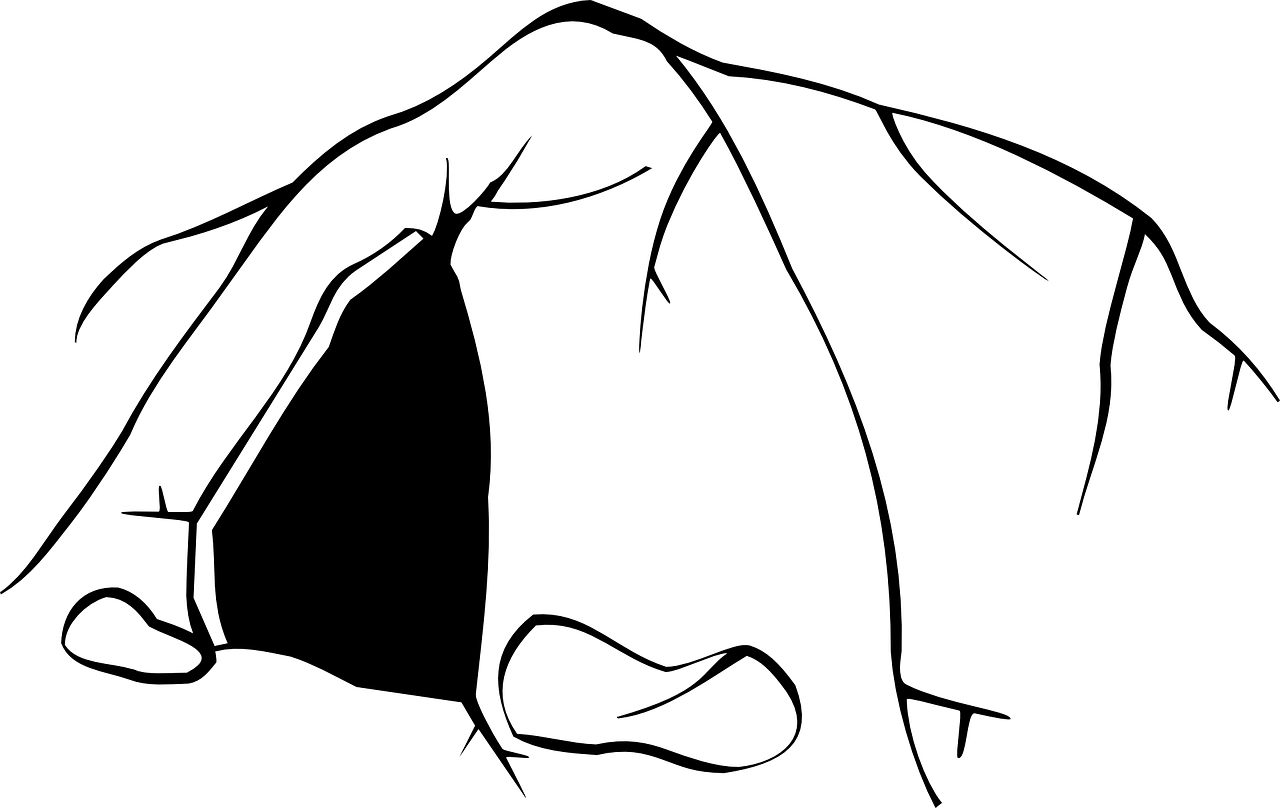 We’re Going on a Lion Hunt – An Example Story Map for a similar Story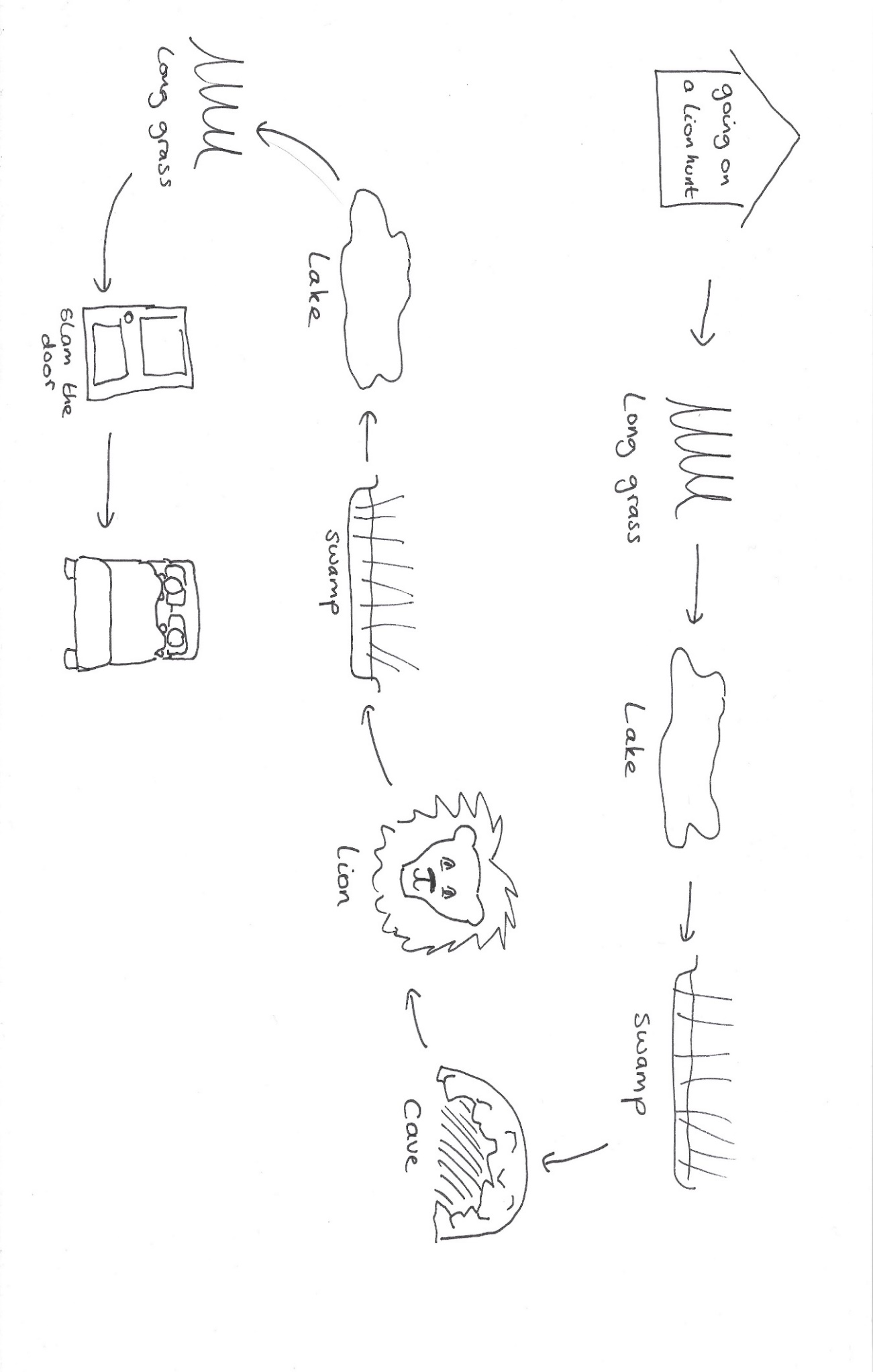 